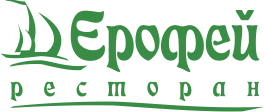 Меню Холодные закуски:Закуска из языкаРулетики из кабачка цуккини с сыром «Креметте»«Закуска под водочку»(капуста квашеная, огурчик маринованный, помидор черри маринованный,перец острый маринованный, грибочки опята маринованные, маслины)Салаты:Салат «Дамский»  (куриное филе, микс салатов, помидор черри, бекон, оливковое масло, крем «Бальзамик»)                                Салат «Мужской разговор»(говядина отв, язык гов. отв., картофель отв., огурцы маринов., микс салатов, сыр «Пармезан» под фирменной заправкой)Салат «Микс с сёмгой» (микс салатов, сёмга малосольная, сыр «Креметте», помидор св., апельсин, соус)Горячие закуски: Сырные шарики в беконе с брусничным соусомКреветка на шпажкеБаклажан запечённый с помидоромГорячие блюда на выбор:Стейк из свинины с запеченным картофелем;Стейк из сёмги с овощами грильХлебная корзинка.Напитки:Напиток Брусничный -  0,5л.Фрукты 300гр. Стоимость на одну персону – 3000 рублей